Time Allocation and relationship of RG-WM to RG-SCTentative drafting sessions during lunchtime, to review ITU-T A.1 and A.13 in detail:_______________________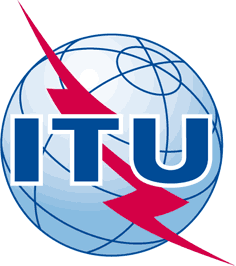 INTERNATIONAL TELECOMMUNICATION UNIONTELECOMMUNICATION
STANDARDIZATION SECTORSTUDY PERIOD 2017-2020INTERNATIONAL TELECOMMUNICATION UNIONTELECOMMUNICATION
STANDARDIZATION SECTORSTUDY PERIOD 2017-2020INTERNATIONAL TELECOMMUNICATION UNIONTELECOMMUNICATION
STANDARDIZATION SECTORSTUDY PERIOD 2017-2020TSAG-TD287TSAG-TD287INTERNATIONAL TELECOMMUNICATION UNIONTELECOMMUNICATION
STANDARDIZATION SECTORSTUDY PERIOD 2017-2020INTERNATIONAL TELECOMMUNICATION UNIONTELECOMMUNICATION
STANDARDIZATION SECTORSTUDY PERIOD 2017-2020INTERNATIONAL TELECOMMUNICATION UNIONTELECOMMUNICATION
STANDARDIZATION SECTORSTUDY PERIOD 2017-2020TSAGTSAGINTERNATIONAL TELECOMMUNICATION UNIONTELECOMMUNICATION
STANDARDIZATION SECTORSTUDY PERIOD 2017-2020INTERNATIONAL TELECOMMUNICATION UNIONTELECOMMUNICATION
STANDARDIZATION SECTORSTUDY PERIOD 2017-2020INTERNATIONAL TELECOMMUNICATION UNIONTELECOMMUNICATION
STANDARDIZATION SECTORSTUDY PERIOD 2017-2020Original: EnglishOriginal: EnglishQuestion(s):Question(s):Question(s):N/AGeneva, 10-14 December 2018Geneva, 10-14 December 2018TDTDTDTDTDTDSource:Source:Source:Rapporteur, RG-WMRapporteur, RG-WMRapporteur, RG-WMTitle:Title:Title:Agenda for meetings of RG-WM during December 2018 TSAG MeetingAgenda for meetings of RG-WM during December 2018 TSAG MeetingAgenda for meetings of RG-WM during December 2018 TSAG MeetingPurpose:Purpose:Purpose:AdminAdminAdminContact:Contact:9:30-10:4511:15-12:3014:30-15:4516:15-17:30TuesdayRG-SCRG-WMWednesdayRG-SCRG-WM&RG-SCThursdayRG-SCRG-WM13:15-14:15WednesdayRG-WMThursdayRG-WMOpeningOpeningOpeningTD287RapporteurAgenda of TSAG RG-WMRapporteurOpening RemarksGeneralGeneralGeneralTD316RapporteurDraft report of the TSAG joint RG-SC and RG-WM interim e-meeting, 31 May 2018    TD395RapporteursDraft agenda for the joint meeting TSAG Rapporteur Group SC and Rapporteur Group WM (to come)TD288RapporterReserved for report of TSAG RG-WMEWM and Web SiteEWM and Web SiteEWM and Web SiteTD297TSB DirectorElectronic working methods services and database applications reportTD384ITU-T SG15iLS Report on Electronic Working MethodsC059Russian FederationRussian Federation IPR transparency for Recommendations on the ITU web-site and at the meetingsMiscellaneousMiscellaneousMiscellaneousC053JapanProposed actions to study the mapping between the SDGs and the Questions in each Study GroupTD405Chairman ITU-T SG13Guidelines for the development of technical recommendationsWTSA Resolution 1WTSA Resolution 1WTSA Resolution 1No ContributionsNo ContributionsRecommendation ITU-T A.1Recommendation ITU-T A.1Recommendation ITU-T A.1TD261EditorEditor’s Draft Revised Recommendation ITU-T A.1 (Feb/Mar 2018)C049USA, CanadaProposed improvement to Recommendation ITU-T A.1, clause 3.1.6C051KoreaProposal on discussion points for “Erratum”TD389TSBClarification on the use of errataRecommendation ITU-T A.13Recommendation ITU-T A.13Recommendation ITU-T A.13TD262R1EditorEditor’s Draft Revised Recommendation ITU-T A.13 (Feb/Mar 2018)Review completed up to clause 2.5Rapporteur to propose text for clause 2 to include Appendices agreed separately from their base Recommendations (intended for cancelled June 2018 e-meeting)Rapporteur and Editor’s ManualRapporteur and Editor’s ManualRapporteur and Editor’s ManualTD263EditorEditor Draft Rapporteur and Editor’s Manual.Review completed through clause 8.5 during an e-meeting held before the last TSAG meeting in February 2018It is suggested to clarify the changes in A.1 and A.13 first, then to update this manual accordingly